В связи с кадровыми изменениями в НКО «ФРП города Зеленогорска», руководствуясь Уставом города Зеленогорска,ПОСТАНОВЛЯЮ:1. Внести в состав Координационного совета в области развития малого и среднего предпринимательства (далее – Совет), утвержденный постановлением Администрации ЗАТО г. Зеленогорска от 15.09.2021 
№ 117-п, следующие изменения:1.1. Вывести из состава Совета Рыбку Антона Геннадьевича.1.2. Ввести в состав Совета Шпана Ивана Владимировича, исполнительного директора Некоммерческой организации «Фонд развития предпринимательства города Зеленогорска», членом Совета (по согласованию).2. Настоящее постановление вступает в силу в день, следующий за днем его опубликования в газете «Панорама».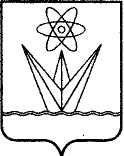 АДМИНИСТРАЦИЯЗАКРЫТОГО АДМИНИСТРАТИВНО – ТЕРРИТОРИАЛЬНОГО ОБРАЗОВАНИЯ  ГОРОДА ЗЕЛЕНОГОРСКА КРАСНОЯРСКОГО КРАЯП О С Т А Н О В Л Е Н И ЕАДМИНИСТРАЦИЯЗАКРЫТОГО АДМИНИСТРАТИВНО – ТЕРРИТОРИАЛЬНОГО ОБРАЗОВАНИЯ  ГОРОДА ЗЕЛЕНОГОРСКА КРАСНОЯРСКОГО КРАЯП О С Т А Н О В Л Е Н И ЕАДМИНИСТРАЦИЯЗАКРЫТОГО АДМИНИСТРАТИВНО – ТЕРРИТОРИАЛЬНОГО ОБРАЗОВАНИЯ  ГОРОДА ЗЕЛЕНОГОРСКА КРАСНОЯРСКОГО КРАЯП О С Т А Н О В Л Е Н И ЕАДМИНИСТРАЦИЯЗАКРЫТОГО АДМИНИСТРАТИВНО – ТЕРРИТОРИАЛЬНОГО ОБРАЗОВАНИЯ  ГОРОДА ЗЕЛЕНОГОРСКА КРАСНОЯРСКОГО КРАЯП О С Т А Н О В Л Е Н И ЕАДМИНИСТРАЦИЯЗАКРЫТОГО АДМИНИСТРАТИВНО – ТЕРРИТОРИАЛЬНОГО ОБРАЗОВАНИЯ  ГОРОДА ЗЕЛЕНОГОРСКА КРАСНОЯРСКОГО КРАЯП О С Т А Н О В Л Е Н И Е14.04.2022г. Зеленогорскг. Зеленогорск№70-пО внесении изменений в состав Координационного совета в области развития малого и среднего предпринимательства, утвержденный постановлением Администрации ЗАТО г. Зеленогорска от 15.09.2021 № 117-пО внесении изменений в состав Координационного совета в области развития малого и среднего предпринимательства, утвержденный постановлением Администрации ЗАТО г. Зеленогорска от 15.09.2021 № 117-пГлава ЗАТО г. ЗеленогорскаМ.В. Сперанский